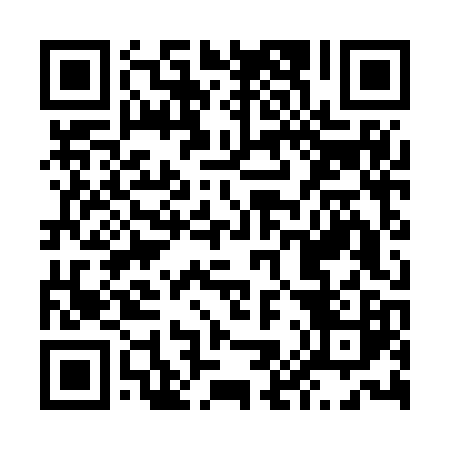 Ramadan times for Ariano Ferrarese, ItalyMon 11 Mar 2024 - Wed 10 Apr 2024High Latitude Method: Angle Based RulePrayer Calculation Method: Muslim World LeagueAsar Calculation Method: HanafiPrayer times provided by https://www.salahtimes.comDateDayFajrSuhurSunriseDhuhrAsrIftarMaghribIsha11Mon4:534:536:3112:214:246:136:137:4512Tue4:514:516:2912:214:256:146:147:4613Wed4:494:496:2712:214:266:156:157:4714Thu4:474:476:2512:214:276:176:177:4915Fri4:454:456:2312:204:286:186:187:5016Sat4:434:436:2212:204:296:196:197:5217Sun4:414:416:2012:204:306:216:217:5318Mon4:394:396:1812:194:316:226:227:5519Tue4:374:376:1612:194:326:236:237:5620Wed4:354:356:1412:194:336:246:247:5721Thu4:334:336:1212:194:346:266:267:5922Fri4:314:316:1012:184:356:276:278:0023Sat4:294:296:0812:184:366:286:288:0224Sun4:274:276:0712:184:376:306:308:0325Mon4:254:256:0512:174:386:316:318:0526Tue4:234:236:0312:174:396:326:328:0627Wed4:214:216:0112:174:406:336:338:0828Thu4:194:195:5912:164:416:356:358:0929Fri4:164:165:5712:164:426:366:368:1130Sat4:144:145:5512:164:436:376:378:1231Sun5:125:126:531:165:447:387:389:141Mon5:105:106:521:155:447:407:409:152Tue5:085:086:501:155:457:417:419:173Wed5:065:066:481:155:467:427:429:184Thu5:035:036:461:145:477:437:439:205Fri5:015:016:441:145:487:457:459:226Sat4:594:596:421:145:497:467:469:237Sun4:574:576:411:145:507:477:479:258Mon4:554:556:391:135:517:487:489:269Tue4:524:526:371:135:517:507:509:2810Wed4:504:506:351:135:527:517:519:30